9	рассмотреть и утвердить Отчет Директора Бюро радиосвязи в соответствии со Статьей 7 Конвенции:9.2	о наличии любых трудностей или противоречий, встречающихся при применении Регламента радиосвязи*; иЧасть 10 – Раздел 3.2.4.10 Отчета Директора БРВведениеНастоящий дополнительный документ представляет собой общее предложение европейских стран в отношении раздела 3.2.4.10 Отчета Директора Бюро радиосвязи в соответствии с пунктом 9.2 повестки дня ВКР-19. Раздел 3.2.4.10 касается неприменимости Резолюции 49 (Пересм. ВКР-15) для представлений согласно Статье 2A Приложений 30 и 30A к РР, охватывающих вопросы использования защитных полос РСС для обеспечения функций космической эксплуатации.В пункте 1 раздела решает Резолюции 49 (Пересм. ВКР-15) четко указано, в отношении какой спутниковой сети или спутниковой системы должна применяться административная процедура надлежащего исполнения, содержащаяся в Дополнении 1 к этой Резолюции. В пункте 2 Дополнения 1 к этой Резолюции указывается, что данные процедуры применимы к любому запросу на внесение изменений в План для Района 2 согласно соответствующим положениям Статьи 4 Приложений 30 и 30A, которые связаны с включением новых частот или орбитальных позиций, или к запросу на внесение изменений в План для Района 2 согласно соответствующим положениям Статьи 4 Приложений 30 и 30A, которые связаны с расширением зоны обслуживания на территорию другой страны или стран в дополнение к существующей зоне обслуживания, или к запросу на дополнительные виды использования в Районах 1 и 3 согласно соответствующим положениям Статьи 4 Приложений 30 и 30A. Помимо этого, неприменимость административной процедуры надлежащего исполнения в отношении представлений по Статье 2A Приложений 30 и 30A была четко подтверждена на ВКР-03 при принятии положений, содержащихся в Статье 2A Приложений 30 и 30A к РР.Несмотря на то, что представления по Статье 2A Приложений 30 и 30A к РР конкретно не указаны в Резолюции 49 (Пересм. ВКР-15), некоторые администрации представляют Бюро информацию по процедуре надлежащего исполнения в соответствии с этой Резолюцией в отношении их представлений по Статье 2A Приложений 30 и 30A.В целях уточнения ситуации, касающейся применимости административной процедуры надлежащего исполнения в отношении таких представлений, в Статье 2A Приложений 30 и 30A к РР необходимо четко указать, что эта процедура не применима к таким представлениям.ПредложенияПРИЛОЖЕНИЕ 30  (Пересм. ВКР-15)*Положения для всех служб и связанные с ними Планы и Список1
для радиовещательной спутниковой службы в полосах частот 
11,7–12,2 ГГц (в Районе 3), 11,7–12,5 ГГц (в Районе 1) 
и 12,2–12,7 ГГц (в Районе 2)     (ВКР-03)MOD	EUR/16A22A10/1СТАТЬЯ  2A     (ПЕРЕСМ. ВКР-)Использование защитных полосОснования: Поскольку некоторые администрации представляют Бюро информацию по процедуре надлежащего исполнения в отношении их представлений по Статье 2A Приложений 30 и 30A к РР, необходимо уточнить вопрос о неприменимости административной процедуры надлежащего исполнения в отношении таких представлений. Поэтому в Статье 2A Приложений 30 и 30A к РР необходимо четко указать, что положения Резолюции 49 (Пересм. ВКР-15) не применяются к представлениям по Статье 2A Приложений 30 и 30A.ПРИЛОЖЕНИЕ 30A  (ПЕРЕСМ. ВКР-15)*Положения и связанные с ними Планы и Список1 для фидерных линий 
радиовещательной спутниковой службы (11,7–12,5 ГГц в Районе 1, 
12,2–12,7 ГГц в Районе 2 и 11,7–12,2 ГГц в Районе 3) 
в полосах частот 14,5–14,8 ГГц2 и 17,3–18,1 ГГц в Районах 1 и 3
и 17,3–17,8 ГГц в Районе 2     (ВКР-03)MOD	EUR/16A22A10/2СТАТЬЯ  2A     (Пересм. ВКР-)Использование защитных полосОснования: Поскольку некоторые администрации представляют Бюро информацию по процедуре надлежащего исполнения в отношении их представлений по Статье 2A Приложений 30 и 30A к РР, необходимо уточнить вопрос о неприменимости административной процедуры надлежащего исполнения в отношении таких представлений. Поэтому в Статье 2A Приложений 30 и 30A к РР необходимо четко указать, что положения Резолюции 49 (Пересм. ВКР-15) не применяются к представлениям по Статье 2A Приложений 30 и 30A.______________Всемирная конференция радиосвязи (ВКР-19)
Шарм-эль-Шейх, Египет, 28 октября – 22 ноября 2019 года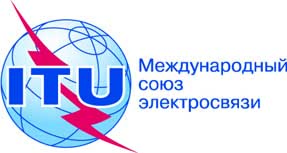 ПЛЕНАРНОЕ ЗАСЕДАНИЕДополнительный документ 10
к Документу 16(Add.22)-R7 октября 2019 годаОригинал: английскийОбщие предложения европейских странОбщие предложения европейских странПредложения для работы конференцииПредложения для работы конференцииПункт 9.2 повестки дняПункт 9.2 повестки дня